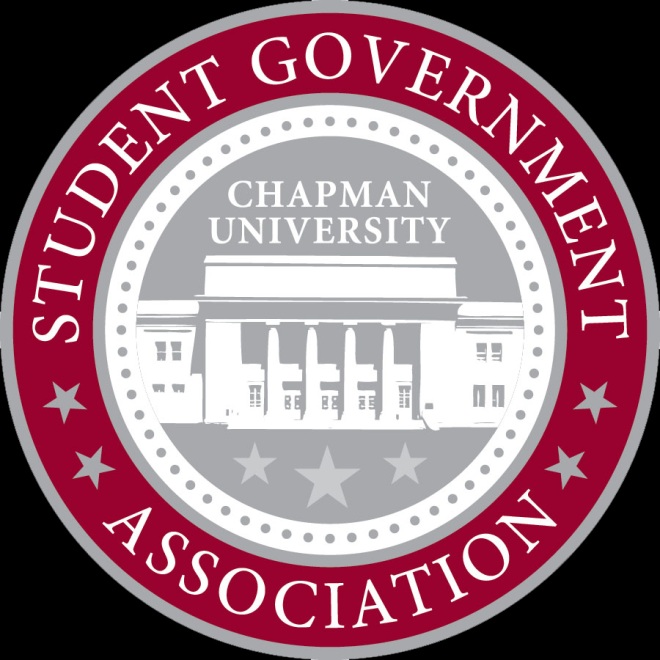    X___________________________AttendancePresent: Devon, Myke, Zach, Kellyn, Sam, AnthonyTardy: New BusinessKSA Movie Night/MeetingRequesting  $50 for movie nightLate, have to denyRejected4 in favor, 0 opposedASL ClubRequesting $3,109.98 for comedy speaker, expected attendance 40Has to go to full senate Send with recommendation of $1,000 4 in favor, 0 opposedAPSARequesting $675.00 for club sweatshirtsApproved $270.00 ($9.00 per sweatshirt)3 in favor, 1 opposedConference Scholarship – Nathan Flanagan-FranklRequesting $700.00 for travel and lodgingLeadership conference, it is a great opportunity Approved $700.004 in favor, 0 opposed KSA – Liberation in North KoreaRequesting $48.00 for dinner for documentary guest speakersApproved $48.004 in favor, 0 opposedCalliope Literary MagazineRequesting $7500.00 for extra issue in printMust go to full senateNo allocations recommendation, will present both sidesSend to Full Senate4 in favor, 0 opposed Invisible Children SOCFRequesting $4500.00 for Student Org Conference Scholarship30 students will be going at $281.25 eachAllocations recommends to fund in fullSend to full senate4 in favor, 0 opposed Meeting Dismissed 6:38